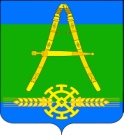 СоветАлександровского сельского поселения Усть-Лабинского района  Четвёртого созываР Е Ш Е Н И Еот 13.12.2019 г 					                                               № 11х. Александровский 						          протокол № 4Об установке памятной стелы в х. Неелинский Александровского сельского поселения Усть-Лабинского района Некоммерческой организации благотворительного фонда «Российский еврейский конгресс»В соответствии  с Федеральным законом от 06 октября 2003 года № 131-ФЗ «Об общих принципах организации местного самоуправления в Российской Федерации», руководствуясь Законом Краснодарского края от 05 декабря 2011 года № 2376-КЗ «Об увековечивании памяти лиц, имеющих выдающиеся достижения и (или) особые заслуги перед Краснодарским краем, а также исторических событий», Уставом Александровского сельского поселения Усть-Лабинского района, в целях признания заслуг граждан, внесших значительный вклад в социально-экономическое, культурное и духовное развитие Усть-Лабинского района, а также  исторических событий в Александровском сельском поселении Усть-Лабинского района, Совет Александровского сельского поселения Усть-Лабинского района принял решение   № 5 от 25.11.2019 года (протокол № 3) «Об утверждении Порядка увековечения памяти лиц, имеющих выдающиеся достижения и (или) особые заслуги перед муниципальным образованием Александровского сельского поселения Усть-Лабинского района, а также исторических событий», Совет Александровского сельского поселения Усть-Лабинского район решил:Согласовывать установку памятной стелы в х. Неелинский Александровского сельского поселения Усть-Лабинского района Некоммерческой организации благотворительного фонда «Российский еврейский конгресс».Контроль за исполнением настоящего решения возложить на главу Александровского сельского поселения Усть-Лабинского района Харько Н.Н.3. Настоящее решение вступает в силу с момента его подписания. ГлаваАлександровского сельскогопоселения Усть-Лабинского района                                            Н.Н. Харько